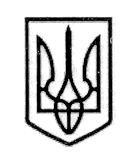 У К Р А Ї Н А СТОРОЖИНЕЦЬКА МІСЬКА РАДА ЧЕРНІВЕЦЬКОГО РАЙОНУ     ЧЕРНІВЕЦЬКОЇ ОБЛАСТІ 	  ВИКОНАВЧИЙ КОМІТЕТ                РІШЕННЯ № 22012 жовтня  2021 року                                                                м. Сторожинець                                        Про дозвіл на безкоштовне харчуванняРозглянувши інформацію начальника Відділу освіти Ярослава СТРІЛЕЦЬКОГО щодо надання дозволу на безкоштовне харчування учениці 3-а класу Сторожинецької ЗОШ І-ІІІ ступенів №1, з метою соціального захисту малозабезпечених верств населення,ВИКОНАВЧИЙ КОМІТЕТ МІСЬКОЇ РАДИ ВИРІШИВ:Інформацію начальника Відділу освіти Ярослава СТРІЛЕЦЬКОГО щодо надання дозволу на безкоштовне харчування учениці 3-а класу Сторожинецької ЗОШ І-ІІІ ступенів №1 взяти до відома.Забезпечити під час освітнього процесу безкоштовним, одноразовим, гарячим харчуванням впродовж 2021-2022 навчального року ученицю 3 класу Сторожинецької ЗОШ І-ІІІ ступенів №1 Скицько Євгенію Євгеніївну.	3. Контроль за виконанням рішення покласти на секретаря міської ради  Дмитра БОЙЧУКА.Сторожинецький міський голова                                 Ігор МАТЕЙЧУКВиконавець:                                                              Ярослав СТРІЛЕЦЬКИЙПогоджено:                             			  Ігор  БЕЛЕНЧУК  Дмитро БОЙЧУК  Олексій КОЗЛОВ  Аліна ПОБІЖАН                                                                                    Микола БАЛАНЮК